«Моделирование педагогической деятельности учителя истории и обществознания в формате инклюзивного образования»В классе присутствуют дети с тяжелыми нарушениями речи (сохраняется слух, нормальный интеллект)Особые потребности обучающихся с нарушениями речи: потребность в формировании социальной компетентности, потребность в развитии навыков пространственной ориентации, требует особого индивидуально-дифференцированного подхода к формированию образовательных умений и навыков. Тема урока: Экономическое развитие России при Екатерине IIКласс: 8БЦель урока: способствовать формированию представлений об экономическом развитии России во второй половине 18 векаЗадачи:образовательная: охарактеризовать политику правительства в области сельского хозяйства, промышленности, торговлиразвивающая: развивать навыки самостоятельной работы с текстом, картой, выбирать главное, анализировать, делать выводывоспитательная: умение работать в группе воспитывать желание расширять свой кругозор, развивать интерес к наукам, патриотизмФормирование УУДпредметные: сформировать представления об экономическом развитии России во второй половине 18 века, показать достижения и противоречия промышленного и аграрного развития России в этот периодметапредметные: на основе полученных знаний самостоятельно оценивать информациюПознавательные: самостоятельно выделяют тему урока и цели; анализируют вопросы, формулируют ответыКоммуникативные: участвуют в коллективном решении проблем; обмениваются мнениями.Регулятивные: оценивают свои достижения, анализируют эмоциональное состояние и чувства окружающих, строят свои взаимоотношения с их учетомЛичностные: готовность и способность обучающихся к саморазвитию, считаться с мнением другого человека, воспитание чувства долга перед РодинойМетоды и формы обучения:Методы: технология проблемного диалога, иллюстративный, частично-поисковыйФормы: фронтальная, парная, групповаяТип урока: открытие новых знанийОсновные понятия:План: 1.Развитие сельского хозяйства2.Развитие промышленности3.Развитие торговли, транспорта, денежной системыХод урокаОрганизационный момент Приветствие учителя.Перед вами лежит лист самооценки. В течение урока вы должны будете его заполнять и в конце урока сдать учителю Лист самооценки: Ф.И. ученика_________________________6-8 баллов - оценка "3"9-10 баллов - оценка "4"более 11 баллов - оценка "5"                                     Оценка учителя_____________Актуализация знаний учащихся: В классе проходит фронтальный опрос,  некоторые ученики, в том числе и дети с нарушением речи получают конверты с заданием ответить на тестовые вопросы, на основании которых их знания можно оценитьТест  Внутренняя политика Екатерины II 1. Каким образом Екатерина II пришла к власти?1) по наследству после смерти своего отца                   2) в результате дворцового переворота
3) в результате избрания на Земском соборе                 4) по завещанию своего брата2. В годы правления Екатерины II проходило изъятие церковных земель и церковной собственности в пользу государства. Как называется этот процесс?1) приватизация       2) секуляризация        3) национализация       4) инвентаризация3. Отметьте название внутренней политики Екатерины II, связанной с преобразованием по инициативе монарха отдельных сфер жизни общества, установлением законов для всех сословий и развитием системы образования.1) развитый абсолютизм   2) просвещённый абсолютизм  3) самодержавный абсолютизм 4) парламентская монархия4. Екатерина II стремилась к распространению знаний, наук, переписывалась с известными европейскими философами. Это позволило назвать её правление периодом1) научного абсолютизма  2) просвещённого абсолютизма  3) образованного абсолютизма    4) парламентского абсолютизма5. Почему Уложенная комиссия была распущена Екатериной II?1) дворяне не желали законодательного определения объёма обязанностей крепостных крестьян, это нарушило бы сложившуюся систему крепостного права
2) дворяне добивались освобождения крестьян от крепостного права, но Екатерина II не могла согласиться на это
3) дворяне требовали развития производства и переселения крестьян в город на заработки
4) государственные крестьяне стремились перейти в частные владения для защиты со стороны дворян, на что не соглашалось правительствоВопросы для устных ответов всем остальным обучающимся:Какую тему мы изучали на прошлом уроке? ("Внутреннюю политику Екатерины II")Что вы можете сказать о внутренней политики Екатерины II, какая она была?(Она проводилась в духе "просвещенного абсолютизма")А что это означает?("Просвещенный абсолютизм" - это государственная политика 18 века направленная на преобразование наиболее устаревших сторон жизни общества)А какие мероприятия были проведены в духе "просвещенного абсолютизма"?(Созыв Уложенной комиссии с целью составления новых законов)Какие же были результаты?(Новые законы не были составлены, депутаты спорили и не могли прийти к общему мнению)А как вы думаете, были ли в стране экономические проблемы? А влияли ли эти проблемы на внутреннюю политику Екатерины II?(Проблемы были: разорялись крестьянские хозяйства, не было рынка рабочей силы, не хватало денежных средств) А нужно было Екатерине все это решать?(Да, нужно)Заполните лист самооценкиПри заполнении листов самооценки учитель на слайде выдает правильные ответы на тестовые вопросы для детей с ТНР. Таким образом они тоже получают возможность оценить себя по пятибальной шкале.3. Изучение нового материалаИ вот сегодня мы будем с вами изучать эту тему, как развивалась экономика, какие цели и задачи мы поставим перед собой?(Узнать как развивалась экономика, какие были трудности, а какие достижения)Давайте посмотрим видеоролик о   том, какая была экономика во второй половине 18 векаИтак, а на какие отрасли делится экономика?(сельское хозяйство, промышленность, торговля, транспорт, финансы)Для того, чтобы наша работа была более продуктивной, я предлагаю вам поработать в группах. Каждая группа будет разбирать отдельную отрасль. Обучающиеся с ТНР должны распределиться по разным группам. Они получают задание представить работу группы в виде схемы.1 группа - сельское хозяйство2 группа - промышленность3 группа - торговля4 группа - транспорт и финансыУ каждой группы на столах лежит конверт с заданиямиВаша задача, с помощью материала учебника, карты, выявить  недостатки и достижения вашей отрасли. Сделать свои выводы.Сельское хозяйствоВывод: с\х развивалась экстенсивноРабота с картой:Скажите, а на какой территории России преобладала барщина, а где оброк?В каких районах сеяли лен, коноплю, а где зерновые культуры, а где занимались скотоводством?ПромышленностьВывод: феодальные отношения тормозили промышленное развитие Работа с картой: какие отрасли промышленности были наиболее развиты в России во второй половине 18 века?ТорговляВывод: Успехи в с\х, промышленности способствовали развитию торговлиДетям с ТНР дается задание: изучить карту и заполнить таблицу:Работа с картой: Что Россия вывозила, а что ввозила в страну?Развитие транспорта, финансыВывод: было мало транспортных путей, не хватало денегМы выяснили, какие были недостатки, трудности. А сейчас подумайте и предложите, какие вы видите пути выхода из сложившейся ситуацииРазвивать экспортотменить крепостное право, дать свободу гражданамМеньше воеватьБороться с коррупциейбольше денег на развитие образованияКакие выводы можно сделать?Экономика развивалась противоречиво. С одной стороны активно развивалась за счет присоединения экономически развитых территорий, а с другой стороны много было военных расходов. Феодально-крепостническая система тормозила развитие всего государстваЗаполните лист самооценкиЗакрепление изученного материала:Учитель предлагает обучающимся задание:Составить кроссворд по теме, включив 5 определений из пройденного материала.2) Из списка выбрать тенденции, свидетельствующие о развитии капиталистических отношенийРост количества мануфактурПреобладание крепостного праваЭкстенсивная форма землепользованиярост оброчной повинностиразрешение на организацию мануфактурразложение натурального хозяйстварост наемного трударост барщинывнедрение новых с\х культурРефлексия: Раздать всем обучающимся распечатанные листы «Карта мира» с изображением разных острововЗадание: Поставьте знак √(галочку), на каком из островов вы сегодня пребывали в соответствии с вашим состоянием и впечатлением от урока:  Страха, Познания, Уверенности, Скуки, Мечты, Будущего, Радости. 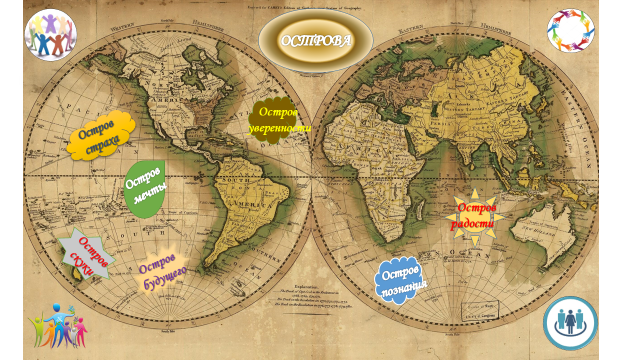 Не забудьте заполнить лист самооценки и сдать учителюДомашнее задание: п 19, вопросы на стр.19, в тетрадь выписать термины со стр.20                                  *№2 (думаем, сравниваем, размышляем)д\зработа в группе по заданию учителяустные ответызакрепление материаласумма балловоценка1-5 баллов1-3 балловпо 1 баллу1-5 баллов+-освоение новых земель (Новороссия, Северное Причерноморье, Сибирь, Поволжье)личная зависимость крестьянВнедрялись новые породы скота и с\х культуротсутствие новых форм труда+-Высокие темпы развития (из-за войн)Преобладали вотчинные мануфактуры, где трудились крепостныеРост числа купеческих и крестьянских мануфактур, где трудились вольнонаемные рабочиепреобладание посессионых и казенных мануфактур+-Развитие внутренней и внешней торговли1754 г - отмена внутренних торговых пошлинэкспорт сырья и полуфабрикатов (зерно, металл)увеличение сельских торжков и ярмарокэкспортимпортленсахарпаклясукнокожашелклесшерстьхлебпряностижелезокраскипушнинафарфорсмолачайметаллические изделияпарфюмерия+-Строились дороги, каналы, например Вышневолоцкая, Тихвинская, Мариинская водно-транспортные системыВнешняя торговля велась на иностранных судах (особенно на английских), своих торговых судов не былоРоссийские торговые суда начали плавать и на Средиземном мореВ 1769 году начался выпуск бумажных денег - ассигнацийдефицит бюджета, Екатерина обращалась за внешними займами в Голландию, ИталиюДля погашения расходов бюджета пришлось выпустить 46 млн. рублей ассигнациями